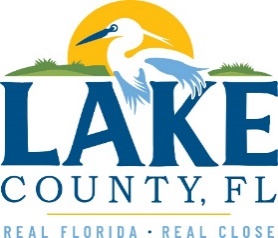 Office of Procurement ServicesP.O. Box 7800 • 315 W. Main St., Suite 416 • Tavares, FL 32778SOLICTATION: Construction Services for the Astor Library				03/27/2023Vendors are responsible for the receipt and acknowledgement of all addenda to a solicitation. Confirm acknowledgement by including an electronically completed copy of this addendum with submittal.  Failure to acknowledge each addendum may prevent the submittal from being considered for award.THIS ADDENDUM DOES NOT CHANGE THE DATE FOR RECEIPT OF PROPOSALS.QUESTIONS/RESPONSESOpening 110 (Supervisors Office) Is this opening going to be storefront or Hollow Metal?Response: Hollow MetalOpening 110 (Supervisors Office) The Door Schedule depicts a hollow metal door "M1" but has a hardware set for storefront.Response: Bid as noted in the drawings.On room finish schedule page A8.1, it states that room 117 Janitor it to be both Vinyl and Tile Base. Please advise and clarify.Response: Vinyl BaseThere are not any colors or manufacturers listed for the Flooring Scope. Are there any specs available?Response: See Specs for LVT and Carpet, Exhibit V and Exhibit W, attached to this addendum.Can we please obtain a finish schedule and specs for the cabinetry scope as well?Response: Cabinets and tops to be made from wood and laminate, costume to fit per elevations MDF, or particle board are not acceptable. Shop drawings will be required for approval.On drawing A3.2, it is showing floor drains in all the bathrooms. But on plumbing pages #2 P2.1, and P3.1 there are no floor drains shown. Please advise. Response: No Floor Drains are required.Are there 100% Complete Structural Drawings available?Response: The previous Exhibit O – Structural Drawings (90% Drawings) are hereby replaced with updated Exhibit O – Structural Drawings (100% Drawings).ADDITIONAL INFORMATIONExhibit V - Tarkett Contour Wood and Stone Product Specification is hereby added to the solicitation documents.Exhibit W – Tarkett Tatami III Product Specifications is hereby added to the solicitation documents.ACKNOWLEDGEMENTFirm Name:  I hereby certify that my electronic signature has the same legal effect as if made under oath; that I am an authorized representative of this vendor and/or empowered to execute this submittal on behalf of the vendor.  Signature of Legal Representative Submitting this Bid:  Date: Print Name: Title: Primary E-mail Address: Secondary E-mail Address: 